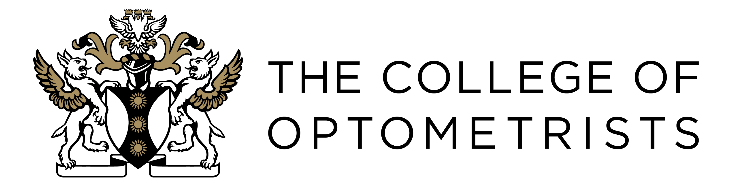 Scripts for Stage Two overarching assessment  Good morning/afternoon I am (assessor name) and I shall be completing your Stage Two overarching assessment today.Before we start I need to check your ID (Trainee to show ID)I need to check that you are alone in the room. Please can you scan your camera around your room?Your camera must stay on at all times, if the camera is switched off the overarching assessment will be stopped. Your background must show your room, be clear and not blurred.If there are internet issues and the connection fails, please use the Zoom/Teams link to redial back in. You can also message me in the chat if required.To check technology, I’m going to share an image with you now, can you please confirm that you can see this clearly. (Share College crest logo)The overarching section lasts for up to two hours*. There are no breaks scheduled, do you have everything you need to hand?There is to be no recording or sharing of the assessment, including sharing on social media. Any behaviour which could be construed as cheating will be reported to the Lead Assessor at the College and may result in an investigation and referral to the General Optical Council.We will be covering between 4 and 8 of the case scenarios sent to you earlier. In addition, I shall be assessing alternative evidence such as asking questions and showing you images and field plots. Although the assessment is an open book exam it is expected that in the time allowed you will cover enough material to allow assessment of all units of competence in Stage Two.I will be making notes during the assessment.There will be no feedback given at the end of the assessment today. Once both parts of Stage Two have been completed you will receive your results within one week.Do you have any questions before we start?*adjust as appropriate for a candidate with reasonable adjustments. Often 25% extra time so adjust to a maximum of 2.5 hours.